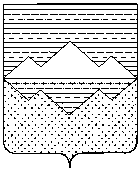 СОБРАНИЕ ДЕПУТАТОВСАТКИНСКОГО МУНИЦИПАЛЬНОГО РАЙОНАЧЕЛЯБИНСКОЙ ОБЛАСТИРЕШЕНИЕот 25 сентября 2019 года № 503/63г. СаткаО внесении изменений в решение Собрания депутатов Саткинского муниципального района от 27.12.2017 № 280/35 «Об оплате труда главы муниципального образования, депутатов представительных органов муниципального образования, осуществляющих свои полномочия на постоянной основе, муниципальных служащих в новой редакции»	В целях приведения нормативно правовых актов Саткинского муниципального района в соответствии с Постановлением Правительства Челябинской области от 29.12.2018 № 613-п «О нормативах формирования расходов бюджетов городских округов (городских округов с внутригородским делением), муниципальных районов, внутригородских районов, городских и сельских поселений Челябинской области на оплату труда депутатов, выборных должностных лиц местного самоуправления, осуществляющих свои полномочия на постоянной основе, и муниципальных служащих», Уставом Саткинского муниципального района СОБРАНИЕ ДЕПУТАТОВ САТКИНСКОГО МУНИЦИПАЛЬНОГО РАЙОНА РЕШАЕТ:Внести в решение Собрания депутатов Саткинского муниципального района от 27.12.2017 № 280/35 «Об оплате труда главы муниципального образования, депутатов представительных органов муниципального образования, осуществляющих свои полномочия на постоянной основе, муниципальных служащих в новой редакции», следующие изменения: приложение 1 изложить в новой редакции (приложение 1 к настоящему решению);приложение 2 изложить в новой редакции (приложение 2 к настоящему решению);приложение 3 изложить в новой редакции (приложение 3 к настоящему решению);приложение 4 изложить в новой редакции (приложение 4 к настоящему решению).Настоящее Решение вступает в силу с момента подписания и распространяется на правоотношения, возникшие с 1 сентября 2019 года.Контроль за исполнением настоящего решения возложить на комиссию по финансам, бюджету и экономической политике (председатель – А.А. Витьшев).Глава Саткинского муниципального района					А.А. ГлазковПриложение № 1к решению Собрания депутатов Саткинского муниципального районаот 25.09. 2019 г. № 503/63«Приложение №1к положению, утвержденному решением Собрания депутатов Саткинского муниципального района от 27.12.2017 № 280/35Размеры денежного вознаграждения лиц, замещающих выборные муниципальные должности в органах местного самоуправления Саткинского муниципального районаПримечание: Денежное вознаграждение депутатов, выборных должностных лиц местного самоуправления, осуществляющих свои полномочия на постоянной основе, рассчитывается исходя из должностных окладов, указанных в скобках.Приложение № 2к решению Собрания депутатов Саткинского муниципального районаот 25.09.2019 г. № 503/63«Приложение №2к положению, утвержденному решением Собрания депутатов Саткинского муниципального района от 27.12.2017 № 280/35Размеры должностных окладов муниципальных служащих органов местного самоуправления Саткинского муниципального района Приложение № 3к решению Собрания депутатов Саткинского муниципального районаот 25.09.2019 г. № 503/63«Приложение №3к положению, утвержденному решением Собрания депутатов Саткинского муниципального района от 27.12.2017 г. № 280/35Размеры ежемесячной надбавки за классный чин муниципальных служащихПриложение № 4к решению Собрания депутатов Саткинского муниципального районаот 25.09.2019 г. № 503/63«Приложение № 4к положению, утвержденному решением Собрания депутатов Саткинского муниципального района от 27.12.2017 № 280/35Предельные нормативы формирования расходов на оплату труда выборных должностных лиц местного самоуправления, осуществляющих свои полномочия на постоянной основе, и муниципальных служащих (включая начисления на заработную плату), за исключением расходов, осуществляемых за счет целевых межбюджетных трансфертов из областного бюджета на 2019 годНаименование должностиРазмеры денежного вознаграждения лиц, замещающих выборные муниципальные должности в органах местного самоуправления Саткинского муниципального района (в рублях)Глава муниципального района94 043(18 425)Председатель представительного органа муниципального района82 345(16 258)Наименование должности Размер должностного оклада муниципальных служащих органов местного самоуправления Саткинского муниципального района (в рублях)Первый заместитель главы муниципального района16 258Заместитель главы муниципального района15 170Управляющий делами, руководитель аппарата, председатель органа муниципального финансового контроля12 138Заместитель председателя органа муниципального финансового контроля 9 970Руководитель (управляющий) исполнительного органа местного самоуправления, органа местной администрации с правом юридического лица9 061Первый заместитель руководителя (управляющего) исполнительного органа местного самоуправления, органа местной администрации с правом юридического лица, заместитель руководителя (управляющего) исполнительного органа местного самоуправления, органа местной администрации с правом юридического лица8 669Начальник управления администрации без права юридического лица, председатель комитета администрации без права юридического лица, начальник управления в органе местной администрации с правом юридического лица, начальник отдела органа местного самоуправления, начальник отдела в органе местной администрации с правом юридического лица, начальник отдела в составе управления (комитета) администрации, аудитор органа муниципального финансового контроля, инспектор органа муниципального финансового контроля6 631 – 8 273Заместитель начальника управления администрации без права юридического лица, заместитель председателя комитета администрации без права юридического лица, заместитель начальника управления в органе местной администрации с правом юридического лица, заместитель начальника отдела органа местного самоуправления, заместитель начальника отдела в органе местной администрации с правом юридического лица, заместитель начальника отдела в составе управления (комитета) администрации, инспектор-ревизор органа муниципального финансового контроля6 359 – 7 685Начальник сектора в составе управления (комитета) администрации, начальник сектора в составе отдела органа местного самоуправления, помощник главы муниципального района, помощник председателя представительного органа муниципального района, помощник руководителя (управляющего) исполнительного органа местного самоуправления, главный специалист4 665 – 5 534Ведущий специалист4 381 – 5 200Специалист 1 категории3 835 – 4 549Специалист 2 категории2 958 – 3 590Специалист2 955Классный чин муниципальной службыГруппа должностей муниципальной службыРазмер ежемесячной надбавки за классный чин (в рублях)Действительный муниципальный советниквысшая 1 класс – 4 2232 класс – 3 8993 класс – 3 571Муниципальный советникглавная 1 класс – 3 2552 класс – 2 9213 класс – 2 603Советник муниципального образованияведущая1 класс – 2 3812 класс – 1 954Советник муниципальный службыстаршая1 класс – 1 6272 класс – 1 301Референт муниципальной службымладшая1 080№ п/пНаименование органа местного самоуправления, отраслевого (функционального) органа местного самоуправленияПредельный размер норматива формирования расходов на оплату труда выборных должностных лиц местного самоуправления, осуществляющих свои полномочия на постоянной основе, и муниципальных служащих (включая начисления на заработную плату), за исключением расходов, осуществляемых за счет целевых межбюджетных трансфертов из областного бюджета (в тыс. рублей)1.Администрация Саткинского муниципального района28 273,82.Собрание депутатов Саткинского муниципального района3 122,13.Контрольно-счетная палата Саткинского муниципального района5 026,84.Финансовое управление администрации Саткинского муниципального района17 750,25.Управление материальных ресурсов администрации Саткинского муниципального района2 451,16.Управление строительства и архитектуры администрации Саткинского муниципального района:	7 603,9	7.Управление земельными и имущественными отношениями Администрации Саткинского муниципального района10 576,58.Управление жилищно-коммунального хозяйства администрации Саткинского муниципального района2 621,69.Управление социальной защиты администрации Саткинского муниципального района 687,0ИТОГО 2019 год78 113,0»